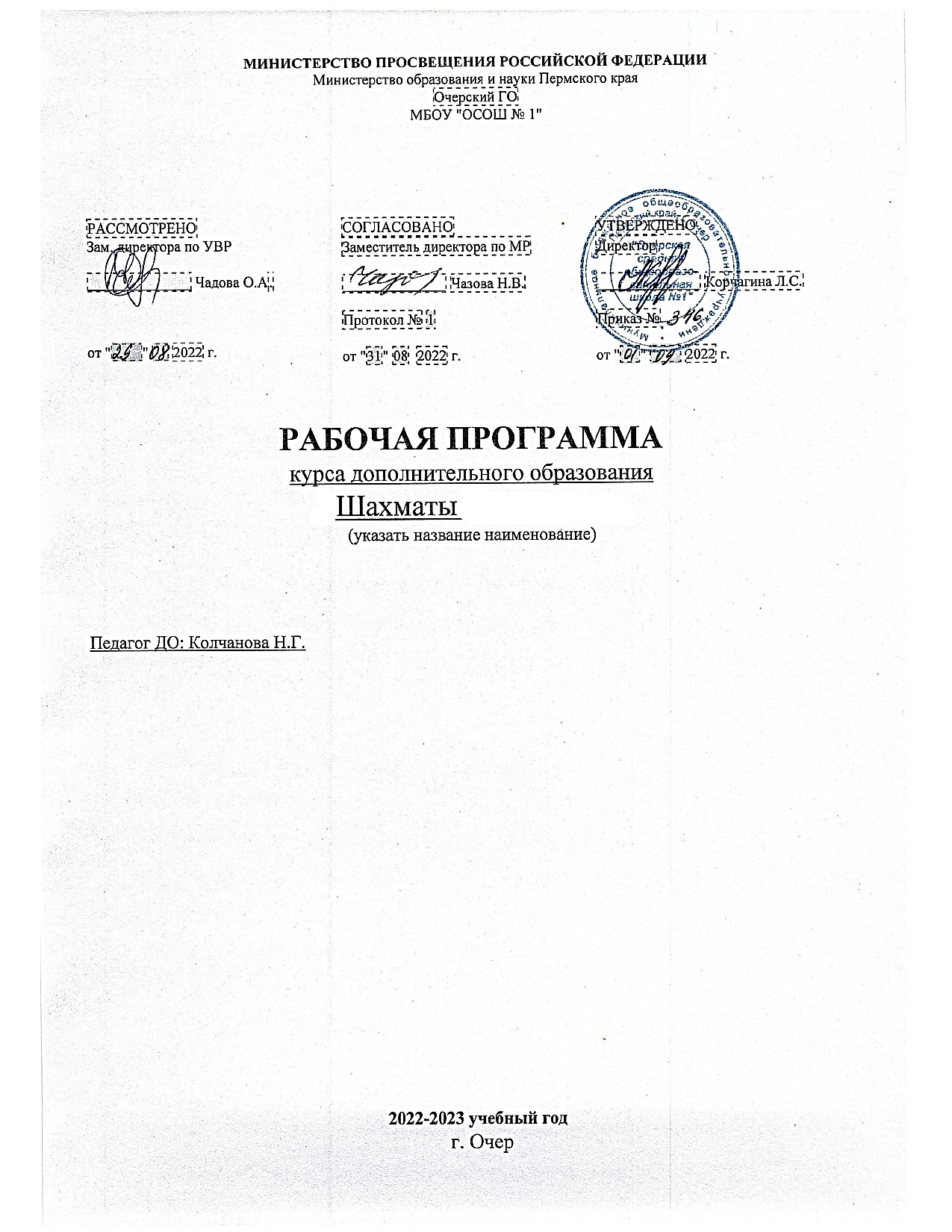 Пояснительная запискаДополнительная общеобразовательная программа «Шахматы» разработана в соответствии с Федеральным законом от 29.12.2012 N 273-03 "Об образовании в Российской Федерации", «Порядком организации и осуществления образовательной деятельности по дополнительным общеобразовательным программам», утв.приказом Минобрнауки России от 29.08.2013 № 1008, Концепцией развития дополнительного образования детей.Методические рекомендации по реализации образовательных программ есте-ственнонаучной и технологической направленностей по биологии с использованием оборудования центра «Точка роста». Методическое пособие. – Москва, 2021 гРабочая программа по шахматам адресована для детей 8-15 лет, составлена на основе авторской программы «Шахматы - школе» под редакцией И. Г. Сухина, рекомендованной Министерством образования и науки Российской Федерации в соответствии с требованиями ФГОС начального общего образования.Актуальность.В центре современной концепции общего образования лежит идея развития личности ребёнка, формирование его творческих способностей, воспитание важных личностных качеств. Всему этому и многому другому способствует процесс обучения игре в шахматы. Шахматы как специфический вид человеческой деятельности получают всё большее признание в России и во всём мире. Шахматы сближают людей всех возрастов и профессий в любой части Земли. Не случайно Международная шахматная федерация (ФИДЕ) выбрала девиз: «Gens una sumus», «Мы все – одна семья».Шахматы доступны людям разного возраста, а единая шахматная символика создаёт необходимые предпосылки для международного сотрудничества, обмена опытом. Шахматы – часть мирового культурного пространства. Обучение игре в шахматы с самого раннего возраста помогает многим детям не отстать в развитии от своих сверстников, открывает дорогу к творчеству сотням тысяч детей некоммуникативного типа. Расширение круга общения, возможностей полноценного самовыражения, самореализации позволяет этим детям преодолеть замкнутость, мнимую ущербность.Шахматы положительно влияют на совершенствование у детей многих психических процессов и таких качеств, как восприятие, внимание, воображение, память, мышление, начальные формы волевого управления поведением.Цель программы: Создание условий для личностного и интеллектуального развития детей, формирования общей культуры и организации содержательного досуга посредством обучения игре в шахматы.Задачи. Обучающие:формирование ключевых компетенций (коммуникативных, интеллектуальных, социальных) средством игры в шахматы;формирование критического мышления;формировать умение играть каждой фигурой в отдельности и в совокупности с другими фигурами без нарушений правил шахматного кодекса;умение находить простейшие тактические идеи и приемы и использовать их в практической игре;умение оценивать позицию и реализовать материальный перевес;овладение навыками игры в шахматы. Развивающие:формирование конкретного системного мышления, развитие долговременной и оперативной памяти, концентрации внимания, творческого мышления;формирование творческих качеств личности (быстрота, гибкость, оригинальность, точность) Воспитательные:формирование адекватной самооценки, самообладания, выдержки, воспитание уважения к чужому мнению; воспитывать потребность в здоровом образе жизни.Ценностные ориентиры содержания программы.Шахматы способствуют улучшению внимания детей, учат ребёнка предупреждать и контролировать угрозы противника. В данном случае развитию внимания способствует мотивация, возникающая у ребёнка в процессе интеллектуального единоборства. Важной задачей для современной начальной школы является развитие наглядно-образного мышления. На шахматном материале очень удобно формировать у детей рефлексию и определять её глубину. Обучение детей шахматам даёт положительные результаты уже сегодня, но от использования межпредметных связей можно ожидать дополнительного эффекта. Эффект будет получен за счёт комплексного представления ребёнку знаний и, как следствие, ускорения его развития. Установлено, что шахматы имеют тесные межпредметные связи почти со всеми предметами, составляющими базовый компонент образования в начальной школе. Специфика шахматной игры позволяет понять основы различных  наук на  шахматном  материале. Например, обычное  поле  шахматной      доски  может рассматриваться как единица шахматного пространства (философский аспект), как элемент множества полей, образующих линию, или как множество, являющееся пересечением других множеств — вертикали, горизонтали и диагонали (теория множеств), как элемент кодирования (информатика) или как точка в системе координат (математика). Наиболее близким к шахматам предметом является математика, и в частности геометрия. Геометрическая составляющая шахмат особенно сильна. Например, правило квадрата и приём «Треугольник» в пешечном эндшпиле расширяют представления ребёнка об особенностях использования геометрических фигур в шахматной борьбе. Уже в начале курса сведения об именах линий и полей при изучении темы «Шахматная доска» являются материалом по теме «Кодирование информации» — одной из важнейших в школьном курсе информатики. Курс шахмат также обеспечивает пропедевтику курса менеджмента, так как в процессе игры реализуются функции контроля, планирования и анализа, как и при любом процессе управления. Шахматная партия является цепочкой принимаемых обеими сторонами решений, а каждый ход — это аргумент в споре двух конфликтующих структур. Шахматы являются также удобным материалом для моделирования различных процессов.Организационно-педагогические условия реализации программы.Дополнительная образовательная программа «Шахматы» рассчитана для детей 8-15 лет. Численный состав кружка - 24 человек. Программа «Шахматы» социально-педагогического направления.Объем программы: программа рассчитана на 1 год обучения (34 часа)Режим занятий обусловлен нормативно-правовой базой общеобразовательной школы, ориентированной на обучение детей младшего школьного возраста. Занятия проводятся 1 раз в неделю по 40 минут.Форма организации занятия: индивидуальные, групповые и коллективные (игровая деятельность), формы проведения занятия - беседа, практическое занятие.Методы организации образовательного процесса: словесный, наглядный, практическая работа.Структура занятия включает в себя изучение теории шахмат через использование дидактических сказок и игровых ситуаций.Для закрепления знаний детей используются дидактические задания и позиции для игровой практики.Материально-техническое обеспечениеЦифровое оборудование, используемое на занятиях, кабинета центра образования цифрового и гуманитарного профилей «Точка роста»: столы с шахматными поляминаборы шахматных фигуршахматные часыМФУ (принтер, сканер, копир) Pantum M6550Ноутбуки мобильного класса HP ProBook x 360Интерактивный комплект на базе интерактивной панели Newline TT-7519RSУчебно-тематическое планирование.Планируемые результаты освоения программы Личностных результатов:Определять и высказывать под руководством педагога самые простые общие для всех людей правила поведения при сотрудничестве (этические нормы).В предложенных педагогом ситуациях общения и сотрудничества, опираясь на общие для всех простые правила поведения, делать выбор, при поддержке других участников группы и педагога, как поступить. Метапредметных результататов :Регулятивные УУД:Определять и формулировать цель деятельности с помощью педагога. Проговаривать последовательность действий.Учиться высказывать своё предположение (версию) на основе работы с иллюстрацией рабочей тетради. Учиться работать по предложенному педагогом плану.Учиться отличать верно выполненное задание от неверного.Учиться совместно с педагогом и другими учениками давать эмоциональную оценку деятельности товарищей.Познавательные УУД:Ориентироваться в своей системе знаний: отличать новое от уже известного с помощью педагога.Добывать новые знания: находить ответы на вопросы, используя свой жизненный опыт и информацию, полученную от педагога. Перерабатывать полученную информацию: делать выводы в результате совместной работы всей группы.Перерабатывать полученную информацию: сравнивать и группировать такие шахматные объекты, как ходы шахматных фигур, сильная и слабая позиция, сила шахматных фигур.Преобразовывать информацию из одной формы в другую: находить и формулировать решение шахматных задачи с помощью простейших моделей (предметных, рисунков, схематических рисунков, схем).Коммуникативные УУД:Донести свою позицию до других: оформлять свою мысль в устной и письменной речи (на уровне одного предложения или небольшого текста).Слушать и понимать речь других.Совместно договариваться о правилах общения и поведения в школе и следовать им. Учиться выполнять различные роли в группе (лидера, исполнителя, критика) Предметных результатов:знать шахматные термины: белое и черное поле, горизонталь, вертикаль, диагональ, центр, партнёры, начальное положение, белые, черные, ход, взятие, шах, мат, пат, ничья;знать названия шахматных фигур: ладья, слон, ферзь, конь, пешка, король,знать правила хода и взятия каждой фигурой;различать диагональ, вертикаль, горизонталь;-сравнивать между собой предметы, явления;-обобщать, делать несложные выводы;уметь проводить элементарные комбинации;уметь планировать нападение на фигуры противника, организовать защиту своих фигур;уметь ориентироваться на шахматной доске, в шахматной нотации;-определять последовательность событий;-выявлять закономерности и проводить аналогии.Контроль и оценка планируемых воспитательных результатов:В основу изучения программы положены ценностные ориентиры, достижение которых определяются воспитательными результатами. Воспитательные результаты внеурочной деятельности оцениваются по трём уровням.Первый уровень результатов — приобретение ребёнком социальных знаний (об общественных нормах, устройстве общества, о социально одобряемых и неодобряемых фор мах поведения в обществе и т. п.), первичного понимания социальной реальности и повседневной жизни. Для достижения данного уровня результатов особое значение имеет взаимодействие ребёнка со своими педагогами как значимыми для него носителями положительного социального знания и повседневного опыта.Второй уровень результатов — получение ребёнком опыта переживания и позитивного отношения к базовым ценностям общества (человек, семья, Отечество, природа, мир, знания, труд, культура), ценностного отношения к социальной реальности в целом.Для достижения данного уровня результатов особое значение имеет взаимодействие детей между собой на уровне класса, школы, то есть в защищенной, дружественной про-социальной среде. Именно в такой близкой социальной среде ребёнок получает (или не получает) первое практическое подтверждение приобретённых социальных знаний, начинает их ценить (или отвергает).Третий уровень результатов — получение ребёнком опыта самостоятельного общественного действия. Только в самостоятельном общественном действии, действии в открытом социуме, за пределами дружественной среды школы, для других, зачастую незнакомых людей, которые вовсе не обязательно положительно к нему настроены, юный человек действительно становится (а не просто узнаёт о том, как стать) социальным деятелем, гражданином, свободным человеком. Именно в опыте самостоятельного общественного действия приобретается то мужество, та готовность к поступку, без которых немыслимо существование гражданина и гражданского общества.Содержание программы.Шахматная доскаЛегенда о происхождении шахмат. Шахматная доска, белые и черные поля, горизонталь, вертикаль, диагональ, центр. Дидактические игры и задания"Горизонталь". Двое играющих по очереди заполняют одну из горизонтальных линий шахматной доски кубиками (фишками, пешками и т. п.)."Вертикаль". То же самое, но заполняется одна из вертикальных линий шахматной доски. "Диагональ". То же самое, но заполняется одна из диагоналей шахматной доски.Шахматные фигурыБелые, черные, ладья, слон, ферзь, конь, пешка, король. Дидактические игры и задания"Волшебный мешочек". В непрозрачном мешочке по очереди прячутся все шахматные фигуры, каждый из учеников на ощупь пытается определить, какая фигура спрятана."Угадайка". Педагог словесно описывает одну из шахматных фигур, дети должны догадаться, что это за фигура."Секретная фигура". Все фигуры стоят на столе учителя в один ряд, дети по очереди называют все шахматные фигуры, кроме "секретной", которая выбирается заранее; вместо названия этой фигуры надо сказать: "Секрет"."Угадай". Педагог загадывает про себя одну из фигур, а дети по очереди пытаются угадать, какая фигура загадана."Что общего?" Педагог берет две шахматные фигуры и спрашивает учеников, чем они похожи друг на друга. Чем отличаются? (Цветом, формой.)"Большая и маленькая". На столе шесть разных фигур. Дети называют самую высокую фигуру и ставят ее в сторону. Задача: поставить все фигуры по высоте.Начальная расстановка фигурНачальное положение (начальная позиция); расположение каждой из фигур в начальной позиции; правило "ферзь любит свой цвет"; связь между горизонталями, вертикалями, диагоналями и начальной расстановкой фигур. Дидактические игры и задания"Мешочек". Ученики по одной вынимают из мешочка шахматные фигуры и постепенно расставляют начальную позицию. "Да и нет". Педагог берет две шахматные фигурки и спрашивает детей, стоят ли эти фигуры рядом в начальном положении."Мяч". Педагог произносит какую-нибудь фразу о начальном положении, к примеру: "Ладья стоит в углу", и бросает мяч кому-то из учеников. Если утверждение верно, то мяч следует поймать.Ходы и взятие фигурПравила хода и взятия каждой из фигур, игра "на уничтожение", белопольные и чернопольные слоны, одноцветные и разноцветные слоны, качество, легкие и тяжелые фигуры, ладейные, коневые, слоновые, ферзевые, королевские пешки, взятие на проходе, превращение пешки. Дидактические игры и задания"Игра на уничтожение" – важнейшая игра курса. У ребенка формируется внутренний план действий, развивается аналитико-синтетическая функция мышления и др. Педагог играет с учениками ограниченным числом фигур (чаще всего фигура против фигуры). Выигрывает тот, кто побьет все фигуры противника."Один в поле воин". Белая фигура должна побить все черные фигуры, расположенные на шахматной доске, уничтожая каждым ходом по фигуре (черные фигуры считаются заколдованными, недвижимыми)."Лабиринт". Белая фигура должна достичь определенной клетки шахматной доски, не становясь на "заминированные" поля и не перепрыгивая их."Перехитри часовых". Белая фигура должна достичь определенной клетки шахматной доски, не становясь на "заминированные" поля и на поля, находящиеся под ударом черных фигур."Сними часовых". Белая фигура должна побить все черные фигуры, избирается такой маршрут передвижения по шахматной доске, чтобы белая фигура ни разу не оказалась под ударом черных фигур."Кратчайший путь". За минимальное число ходов белая фигура должна достичь определенной клетки шахматной доски."Захват контрольного поля". Игра фигурой против фигуры ведется не с целью уничтожения, а с целью установить свою фигуру на определенное поле. При этом запрещается ставить фигуры на клетки, находящиеся под ударом фигуры противника."Защита контрольного поля". Эта игра подобна предыдущей, но при точной игре обеих сторон не имеет победителя."Атака неприятельской фигуры". Белая фигура должна за один ход напасть на черную фигуру, но так, чтобы не оказаться под боем. "Двойной удар". Белой фигурой надо напасть одновременно на две черные фигуры."Взятие". Из нескольких возможных взятий надо выбрать лучшее – побить незащищенную фигуру. "Защита". Здесь нужно одной белой фигурой защитить другую, стоящую под боем."Выиграй фигуру". Белые должны сделать такой ход, чтобы при любом ответе черных они проиграли одну из своих фигур."Ограничение подвижности". Это разновидность "игры на уничтожение", но с "заминированными" полями. Выигрывает тот, кто побьет все фигуры противника.Цель шахматной партииШах, мат, пат, ничья, мат в один ход, длинная и короткая рокировка и ее правила. Дидактические игры и задания"Шах или не шах". Приводится ряд положений, в которых ученики должны определить: стоит ли король под шахом или нет. "Дай шах". Требуется объявить шах неприятельскому королю."Пять шахов". Каждой из пяти белых фигур нужно объявить шах черному королю. "Защита от шаха". Белый король должен защититься от шаха."Мат или не мат". Приводится ряд положений, в которых ученики должны определить: дан ли мат черному королю. "Первый шах". Игра проводится всеми фигурами из начального положения. Выигрывает тот, кто объявит первый шах. "Рокировка". Ученики должны определить, можно ли рокировать в тех или иных случаях.Методы атаки на короля. Игра всеми фигурами из начального положения.Самые общие представления о том, как начинать шахматную партию. Детский мат и методы защиты от детского мата. Опасная диагональ. Спёртый мат. Разрушающие жертвы ради атаки на короля. Дидактические игры и задания"Два хода". Для того чтобы ученик научился создавать и реализовывать угрозы, он играет с педагогом следующим образом: на каждый ход учителя ученик отвечает двумя своими ходами.«Игра на уничтожение» - важнейшая игра курса. У ребёнка формируется внутренний план действий, развивается аналитико-синтетическая функция мышления и др. Педагог играет с учениками ограниченным числом фигур. Выигрывает тот, кто побьёт все фигуры противника.«Один в поле воин». Белая фигура должна побить чёрные фигуры, расположенные на шахматной доске, уничтожая каждым ходом по фигуре«Лабиринт» Белая фигура должна достичь определенной клетки шахматной доски, не становясь на заминированные» поля и не перепрыгивая их.«Кратчайший путь». За минимальное число ходов белая фигура должна достичь определенной клетки шахматной доски.«Двойной удар». Белой фигурой надо напасть одновременно на две чёрные фигуры.«Взятие». Из нескольких возможных взятий надо выбрать лучшее – побить незащищенную фигуру.«Защита». Здесь нужно одной белой фигурой защитить другую, стоящую под боем.Календарно-тематическое планирование.Отслеживание образовательных результатовФормы отслеживания и фиксации образовательных результатов: журнал посещаемости, наблюдения педагога, решение этюдов, результативность участия в турнирах.Виды контроля:Предварительный контроль (проверка остаточных знаний учащихся на начало учебного года. Проводится в начале года в виде фронтального, индивидуального и группового опроса по всем видам учебной деятельности, выполнение упражнений, решение комбинаций и этюдов).Текущий контроль (проводится на каждом занятии в виде проверки домашнего задания, выполнения упражнений, решения этюдов).Тематический контроль (проводится по мере освоения каждой учебной темы). Включает фронтальный устный опрос, а также различные виды деятельности при индивидуальном и групповом опросе).-Итоговый контроль (заключительная проверка знаний, умений, навыков в конце учебного года. Участие в турнире, соревнованиях).Способы фиксации учебных результатов программы:диплом;грамота;-благодарность;протокол соревнований.8. Список информационных источников Литература для педагога:Калиниченко Н.М. Шахматы для начинающих: правила, навыки, тактики. – М.: БОМБОРА, 2018. – 352 с.Калиниченко Н. Практикум по шахматной тактике.- СПб: Питер, 2014. - 144 с.Сухин И.Г. Волшебные фигуры. - М.: Новая школа, 2017. – 350 с.СухинИ.Г. Приключения в шахматной стране. / М.: Педагогика, 2017. – 340 с.Сухин И. Г. Шахматы в школе. Пособие для учителя: издание 2-е. — Обнинск: Духовное возрождение, 2013. — 224 с.Сухин И.Г. Шахматы в начальной школе: первый год обучения. – М.: - ООО Издательство Астрель, 2018. – 256 с.Сухин И. Г. Шахматы в школе. Пособие для учителя: издание 2-е. — Обнинск: Духовное возрождение, 2013. — 224 с.Чернев Ирвинг. Основы шахмат. Шаг за шагом. – М.: Эксмо, 2018. – 272 с. Литература для детей:Сухин И.Г. Шахматы. Полный курс для детей.– М.: - ООО Издательство Астрель, 2018. – 160 с.Трофимова А. Учебник юного шахматиста. – М.: Феникс, 2014. – 270 с. Интернет – ресурсы:Бесплатные шахматы онлайн https://lichess.orgИграть в шахматы онлайн с компьютером https://chessok.net/chessonline/Обучающая игра «Динозавры учат шахматам» https://dinohistory.ru/dinozavr-uchit-shaxmatam.html№ п/пРаздел, темаКоличество часовКоличество часовКоличество часов№ п/пРаздел, темаВсегоТеорияПрактика1.Шахматная доска2112.Шахматные фигуры9273.Начальная расстановка фигур1014.Ходы и взятие фигур6065.Цель шахматной партии12396.Методы атаки на короля. Игра всеми фигурами из начального положения3037.Итоговое занятие101ИтогоИтого34628№ п/пТема занятияКол-во часовЭлементы содержанияПримечаниеВолшебный Шахматы.Шахматная доска.1Знакомство детей с шахматами. Легенда о возникновении шахмат. Основные вехи истории шахмат, их место в мировой культуре.Две армии на шахматной доске. Соперники, противники, партнёры. Расположение доски перед началом игры.Шахматные поля. Горизонтали, вертикали, диагонали.практикаШахматная нотация.1Обозначение вертикалей и горизонталей на шахматной доске.«Адрес» поля как места пересечений вертикали и горизонтали. Диаграмма. Центр и угловые поля.теорияШахматные фигуры.1Две армии – белая и чёрная. Фигуры и пешки.теорияНачальное положение.1В какой последовательности расставлять фигуры и пешки надоске, чтобы не ошибиться. «Ферзь любит свой цвет, а король – чужой цвет».практикаПешка.1Пешка-душа партии. Сколько пешек на доске и как ониназываются. Как ходит и бьёт пешка. Правило взятия на проходе. Правило превращения пешки.практикаПешка.1Проходные пешки. Блокированные пешки. Сдвоенные,связанные и изолированные пешки. Дидактическая игра «Кто раньше?».практикаЛадья.1Ход ладьёй. Взятие. Дидактические игры «Съешь клубничку»,«Домик и мухоморы», «Лабиринт».практикаЛадья против ладьи. Ладья против пешек.1Дидактические игры «Волшебный сундучок», «Поймай чёрную ладью», «Задержи проходные».практикаСлон.1Ход слоном. Взятие. Дидактические игры «Съешь клубничку»,«Домик и мухоморы», «Лабиринт».практикаСлон против слона, против ладьи ипротив пешек.1Дидактические игры «Волшебный сундучок», «Поймай чёрного слона», «Задержи проходные».практикаФерзь.1Ход ферзём. Взятие. Дидактические игры «Съешь клубничку»,«Домик и мухоморы», «Лабиринт».практикаФерзь против ферзя, ладьи, слона и пешек.1Нападение. Двойной удар. Дидактические игры «Волшебный сундучок», «Задержи проходные».практикаКонь.1Ход конём. Взятие. Дидактические игры «Съешь клубничку»,«Домик и мухоморы», «Лабиринт».практикаКонь против фигур и пешек.1Нападение и защита. Двойной удар. Дидактические игры«Волшебный сундучок», «Задержи проходные», «Поймай чёрного коня».практикаЦенность фигур.Выгодно-невыгодно.1Пешка – мера веса шахматной фигуры. Сколько пешек «весят» (или стоят) конь, слон, ладья и ферзь. Понятие о выгодном и невыгодном размене. Дидактические задания «Сколько стоит?», «Больше, меньше или равно?», «Что выгоднеепобить?»теорияКороль.1Ход королём. Взятие. Дидактические игры «Съешьклубничку», «Домик и мухоморы», «Лабиринт».практикаКороль против фигур и пешек.1Нападение и защита. Двойной удар королём. Дидактические игры «Волшебный сундучок», «Задержи проходные», «Поймайчёрную фигуру».практикаНападение на короля– шах.1Шахматная нотация – повторение и обобщение. Что такое шах. Шах различными фигурами. Три способа защиты от шаха.Дидактические задания «Объяви все возможные шахи»,«Укажи все защиты от шаха».теорияВскрытый шах и двойной шах.1Вскрытый (открытый шах) шах. Двойной шах. Дидактические задания «Объяви скрытый шах», «Объяви двойной шах».практикаМат как цель игры в шахматы.1Что такое мат. Как матуют пешка, ладья, слон, конь и ферзь. Дидактические задания «Шах или мат?», «Мат в один ход».теорияОсновной ход – рокировка.1Длинная и короткая рокировка. Когда можно рокировать. Дидактические задания «Можно или нельзя рокировать».практикаМат в один ход – более сложные случаи.1Дидактические задания « Поставь мат в один ход».практикаНичья. Пат, вечный шах.1Разновидности ничьей. Вечный шах. Чем отличается пат от мата. Дидактическое задание «Пат или не пат?»теорияЛинейный мат. Мат вдва хода.1Матование двумя ладьями одинокого короля. Мат в два хода (Простейшие случаи).практикаМат королём и ферзём.1Метод оттеснения короля в угол. Патовые ловушки.Дидактические задания «Мат в один ход и мат в два хода».практикаДвойной удар. Шах с выигрышем фигуры.1Двойной удар пешкой, слоном, ладьёй, ферзём и конём. Шах с выигрышем фигуры.практикаСвязка.1Полная и неполная связка. Давление на связку. Дидактические задания «Выиграй фигуру при помощи связки», «Спасисвязанную фигуру». Мат Легаля.практикаСпёртый мат.1Старинная комбинация с жертвой ферзя. Дидактическиезадания «Мат в один ход», «Мат в два хода».практикаДетский мат.1Детский мат. Как защититься от детского мата. Дидактические задания «Поставь мат в один ход», «Поставь мат в два хода»,«Найди сильнейшее продолжение».практикаОпасная диагональ.1Самый короткий мат. Опасная диагональ. Дидактические задания «Поставь мат в один ход», «Поставь мат в два хода»,«Найди сильнейшее продолжение».практикаПеревес в развитии.1Атака на застрявшего в центре короля. Дидактические задания«Поставь мат в один ход», «Поставь мат в два хода», «Найди сильнейшее продолжение».практикаАтака на короля. Жертва на f7 (f2)1Продолжение темы «Атака на короля в центре». Дидактические задания «Поставь мат в один ход», «Поставь мат в два хода»,«Найди сильнейшее продолжение». Типовая жертва на f7 (f2).практикаАтака позициирокировки.1Дидактические задания «Поставь мат в один ход», «Поставь мат в два хода», «Найди сильнейшее продолжение».практикаИтоговое шахматное занятие «Сокровища старого моряка»1Повторить знания о шахматной доске, шахматных фигурах; умение ставить мат королю, решать шахматные примеры; умение ориентироваться на шахматной доскепрактика